INSTITUTO DE TRANSPARENCIA, ACCESO A LA INFORMACIÓN Y PROTECCIÓN DE DATOS PERSONALES DEL ESTADO DE GUERRERO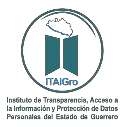 Calle Ninfa, Lt. 1, Mza. 6, Fraccionamiento Valle Dorado, Segunda Sección, C.P. 39070, Chilpancingo de los Bravo, Guerrero.Sitio Web: http://itaigro.org.mx, Teléfono: 01 (747) 1160376, Correo electrónico: finanzas@itaigro.org.mx2014 - 2018INSTITUTO DE TRANSPARENCIA, ACCESO A LA INFORMACIÓN Y PROTECCIÓN DE DATOS PERSONALES DEL ESTADO DE GUERREROFormato de programas con recursos concurrente por orden de gobierno Periodo (Enero a Diciembre del año 2018)INSTITUTO DE TRANSPARENCIA, ACCESO A LA INFORMACIÓN Y PROTECCIÓN DE DATOS PERSONALES DEL ESTADO DE GUERREROFormato de programas con recursos concurrente por orden de gobierno Periodo (Enero a Diciembre del año 2018)INSTITUTO DE TRANSPARENCIA, ACCESO A LA INFORMACIÓN Y PROTECCIÓN DE DATOS PERSONALES DEL ESTADO DE GUERREROFormato de programas con recursos concurrente por orden de gobierno Periodo (Enero a Diciembre del año 2018)INSTITUTO DE TRANSPARENCIA, ACCESO A LA INFORMACIÓN Y PROTECCIÓN DE DATOS PERSONALES DEL ESTADO DE GUERREROFormato de programas con recursos concurrente por orden de gobierno Periodo (Enero a Diciembre del año 2018)INSTITUTO DE TRANSPARENCIA, ACCESO A LA INFORMACIÓN Y PROTECCIÓN DE DATOS PERSONALES DEL ESTADO DE GUERREROFormato de programas con recursos concurrente por orden de gobierno Periodo (Enero a Diciembre del año 2018)INSTITUTO DE TRANSPARENCIA, ACCESO A LA INFORMACIÓN Y PROTECCIÓN DE DATOS PERSONALES DEL ESTADO DE GUERREROFormato de programas con recursos concurrente por orden de gobierno Periodo (Enero a Diciembre del año 2018)INSTITUTO DE TRANSPARENCIA, ACCESO A LA INFORMACIÓN Y PROTECCIÓN DE DATOS PERSONALES DEL ESTADO DE GUERREROFormato de programas con recursos concurrente por orden de gobierno Periodo (Enero a Diciembre del año 2018)INSTITUTO DE TRANSPARENCIA, ACCESO A LA INFORMACIÓN Y PROTECCIÓN DE DATOS PERSONALES DEL ESTADO DE GUERREROFormato de programas con recursos concurrente por orden de gobierno Periodo (Enero a Diciembre del año 2018)INSTITUTO DE TRANSPARENCIA, ACCESO A LA INFORMACIÓN Y PROTECCIÓN DE DATOS PERSONALES DEL ESTADO DE GUERREROFormato de programas con recursos concurrente por orden de gobierno Periodo (Enero a Diciembre del año 2018)INSTITUTO DE TRANSPARENCIA, ACCESO A LA INFORMACIÓN Y PROTECCIÓN DE DATOS PERSONALES DEL ESTADO DE GUERREROFormato de programas con recursos concurrente por orden de gobierno Periodo (Enero a Diciembre del año 2018)Nombre del ProgramaFederalFederalEstatalEstatalMunicipalMunicipalOtrosOtrosMonto TotalNombre del ProgramaDependencia/ EntidadAportación (Monto)Dependencia/ EntidadAportación (Monto)Dependencia/ EntidadAportación (Monto)Dependencia/ EntidadAportación (Monto)Monto TotalRecurso estatalServicios personalesGobierno Estatal11,900,843.6611,900,843.66Materiales	y suministrosGobierno Estatal368,686.35368,686.35Servicios generalesGobierno Estatal1,146,456.621,146,456.62Bienes	muebles,inmuebles	e intangiblesGobierno Estatal24,208.0124,208.01